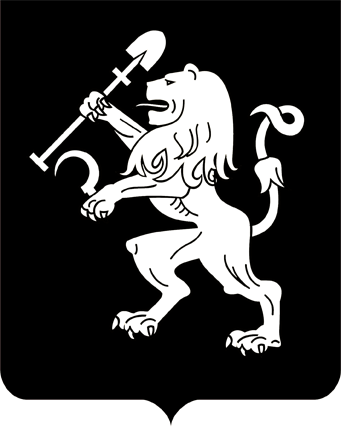 АДМИНИСТРАЦИЯ ГОРОДА КРАСНОЯРСКАПОСТАНОВЛЕНИЕОб утверждении Положения о составе, порядке подготовки Генерального плана городского округа город Красноярск, порядке подготовки изменений и внесении их в Генеральный план городского округа город Красноярск, о составе и содержании  задания на подготовку проекта Генерального плана городского округа город Красноярск, составе и содержании исходных материалов для подготовки проекта Генерального плана городского округа город Красноярск, о составе, порядке подготовки планов реализации Генерального плана городского округа город КрасноярскВ соответствии с частью 2 статьи 18 Градостроительного кодекса Российской Федерации, статьей 16 Федерального закона от 06.10.2003 № 131-ФЗ «Об общих принципах организации местного самоуправления в Российской Федерации», частью 3 статьи 5 Закона Красноярского края от 27.06.2006 № 19-4948 «О составе и порядке подготовки                  документов территориального планирования муниципальных образований края, о составе и порядке подготовки планов реализации таких              документов», руководствуясь статьями 41, 58, 59 Устава города               Красноярска, ПОСТАНОВЛЯЮ:1. Утвердить Положение о составе, порядке подготовки Генерального плана городского округа город Красноярск, порядке подготовки изменении и внесении их в Генеральный план городского округа город Красноярск, о составе и содержании  задания на подготовку проекта        Генерального плана городского округа город Красноярск, составе и содержании исходных материалов для подготовки проекта Генерального плана городского округа город Красноярск, о составе, порядке подготовки планов реализации Генерального плана городского округа город Красноярск согласно приложению.2. Настоящее постановление не распространяется на решения               о подготовке проектов внесения изменений в Генеральный план  городского округа город Красноярск, принятые до утверждения настоящего постановления.3. Настоящее постановление опубликовать в газете «Городские новости» и разместить на официальном сайте администрации города.Глава города                                                                                 С.В. ЕреминПриложение к постановлениюадминистрации городаот ____________№ _________ПОЛОЖЕНИЕ о составе, порядке подготовки Генерального плана городского округа город Красноярск, порядке подготовки изменений и внесении их в Генеральный план городского округа город Красноярск, о составе и содержании  задания на подготовку проекта Генерального плана городского округа город Красноярск, составе и содержании исходных материалов для подготовки проекта Генерального плана городского округа город Красноярск, о составе, порядке подготовки планов реализации Генерального плана городского округа город КрасноярскНастоящее Положение устанавливает состав, порядок подготовки  Генерального плана  городского округа город Красноярск (далее –              Генеральный план), порядок подготовки изменений в Генеральный план  и внесения таких изменений, состав и содержание задания на подготовку проекта Генерального плана, состав и содержание исходных материалов для подготовки проекта Генерального плана, а также состав, порядок подготовки  планов реализации таких документов. Понятия и термины, применяемые в настоящем Положении,  используются в значениях, установленных Градостроительным кодексом Российской Федерации.Состав Генерального плана определяется в соответствии с действующим законодательством.К Генеральному плану прилагаются материалы по его обоснованию в текстовой форме и в виде карт в соответствии с Градостроительным кодексом Российской Федерации.Состав и содержание задания на подготовку проекта Генерального плана, состав и содержание  исходных материалов для подготовки проекта Генерального плана утверждается приказом руководителя управления архитектуры администрации города Красноярска (далее – уполномоченный орган) в случае принятия решения о подготовке Генерального плана, о внесении изменений в Генеральный план.В состав задания на подготовку проекта Генерального плана включается подготовка планов реализации Генерального плана с указанием состава таких планов.6. Принятие решения Главы города о подготовке проекта Генерального плана обеспечивается уполномоченным органом в виде правового акта администрации города. 7. Подготовка проекта Генерального плана города осуществляется   в соответствии с требованиями законодательства о контрактной системе в сфере закупок товаров, работ, услуг для обеспечения государственных и муниципальных нужд. Заказчиком проекта подготовки Генерального плана является уполномоченный орган.8. Использование для подготовки проекта Генерального плана исходных материалов, имеющих гриф секретности, осуществляется               в соответствии с законодательством Российской Федерации о госу-дарственной тайне.9. Подготовленный в порядке, установленном действующим законодательством в области градостроительной деятельности и  настоящим Положением, проект Генерального плана представляется разработчиком в уполномоченный орган.10. Проект Генерального плана до его утверждения подлежит обязательному согласованию в порядке, установленном статьей 25 Градостроительного кодекса Российской Федерации.11.  Заинтересованные лица вправе представить свои предложения по проекту Генерального плана.12. Проект Генерального плана подлежит обязательному рассмотрению на публичных слушаниях.Решение о проведении публичных слушаний принимается в виде правового акта администрации города.Порядок проведения публичных слушаний по проекту Генерального плана определяется Положением об организации и проведении публичных слушаний по проектам в области градостроительной деятельности в городе Красноярске, утвержденным решением Красноярского городского Совета депутатов от 19.05.2009 № 6-88.13. Генеральный план утверждается Красноярским городским Советом депутатов.Протокол публичных слушаний по проекту Генерального плана, заключение о результатах таких публичных слушаний являются обязательным приложением к проекту Генерального плана, направляемому          в Красноярский городской Совет депутатов.14. Утвержденный Генеральный план подлежит официальному опубликованию в порядке, установленном для официального опубликования муниципальных правовых актов, размещению на официальном  сайте администрации города и в Федеральной государственной информационной системе территориального планирования.  15. Внесение изменений в Генеральный план осуществляется на основании предложений органов государственной власти, органов местного самоуправления, заинтересованных физических и юридических лиц.16. Решение о подготовке предложений о внесении изменений              в Генеральный план оформляется в виде правового акта администрации города, содержащего план мероприятий по внесению изменений в Генеральный план, а также соответствующие поручения комиссии по подготовке и уполномоченным органам администрации города. Внесение изменений в Генеральный план осуществляется в соответствии с положениями статей 9, 24, 25 Градостроительного кодекса Российской Федерации, с учетом пунктов 7–15 настоящего Положения. 18. Реализация Генерального плана осуществляется путем:1) подготовки и утверждения документации по планировке территории в соответствии с документами территориального планирования;2) принятия в порядке, установленном законодательством Российской Федерации, решений о резервировании земель, об изъятии земельных участков для государственных и муниципальных нужд, о переводе земель или земельных участков из одной категории в другую;3) создания объектов федерального значения, регионального значения и местного значения на основании документации по планировке территории.19. Реализация Генерального плана осуществляется путем выполнения мероприятий, которые предусмотрены программами, утвержденными администрацией города и реализуемыми за счет средств местного бюджета городского округа, или нормативными правовыми актами           администрации города, или в установленном администрацией города порядке решениями главных распорядителей средств местного бюджета, программой комплексного развития систем коммунальной инфраструктуры городского округа, программой комплексного развития транспортной инфраструктуры городского округа, программой комплексного развития социальной инфраструктуры городского округа              и (при наличии) инвестиционными программами организаций коммунального комплекса.20. План реализации Генерального плана города утверждается правовым актом администрации города, подлежит официальному опубликованию в порядке, установленном для официального опубликования муниципальных правовых актов, а также размещению на официальном  сайте администрации города.27.10.2020№ 856